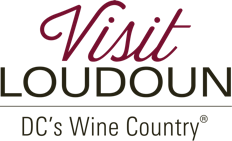 Visit Loudoun Partner ToolkitWebsiteWebsiteWebsiteAdvertising on WebsiteVisit Loudoun works with Destination Travel Network (DTN) to provideadvertising opportunities on www.VisitLoudoun.org for tourism-based businesses. For more information, click here.Jennifer Christie christie@visitloudoun.org 703-669-2006EventsSubmit your event to the Visit Loudoun Calendar of Events here.Nikki Johnson johnson@visitloudoun.org 703-771-2617ExtranetThe extranet allows you to update your business listing information and images, post special offers, submit events, access tourism information, and (for members) receive tourism/meeting leads & service requests. An email and password are necessary to access the extranet. Contact Jennifer Bodamer for extranet access.Jennifer Bodamer bodamer@visitloudoun.org 703-771-2617ListingsUpdate your listing on visitloudoun.org directly through the Extranet. If you do not have Extranet access, submit modifications directly to Jennifer Bodamer.Jennifer Bodamer bodamer@visitloudoun.org 703-771-2617ImagesImages that represent the unique characteristics of our county are one of the main tools we use to promote Loudoun. If you would like Visit Loudoun to use your images on its website or in other promotional opportunities (magazine ads, social media posts, media requests, etc.), use the link below to share your images directly with us. Include your business’ name in the file name and provide all applicable photo credits.https://www.visitloudoun.org/media/photo-submission-form/Katie Rhoads rhoads@visitloudoun.org 703-669-2004Social Media/MediaSocial Media/MediaSocial Media/MediaFacebook PublicFacebook Industryhttps://www.facebook.com/VisitLoudounFollow Loudoun Tourism to stay up-to-date on industry specific information. https://www.facebook.com/LoudounTourismKatie Rhoads rhoads@visitloudoun.org 703-669-2004InstagramTwitter@VisitLoudoun@VisitLoudounKatie Rhoads rhoads@visitloudoun.org 703-669-2004TikTok@VisitLoudounKatie Rhoads rhoads@visitloudoun.org 703-669-2004PinterestYoutubewww.Pinterest.com/VisitLoudounwww.youtube.com/VisitLoudounHDKatie Rhoads rhoads@visitloudoun.org 703-669-2004MediaTo submit a story to Visit Loudoun’s Public Relations team, contact Jennifer Sigal.Jennifer Sigal sigal@visitloudoun.org 703-669-2002Social Media HashtagsWhen posting to social media sites, use the following hashtags so Visit Loudoun can help amplify your post:#LoveLoudoun #DCsWineCountry #LoCoAleTrail #TakeLoudounHomeKatie Rhoads rhoads@visitloudoun.org 703-669-2004ProgramsProgramsProgramsVisit Loudoun MembershipVisit Loudoun dues-paying members support Visit Loudoun’s programs, have a vote on Visit Loudoun’s Board governance, and can potentially receive leads for group business.Jennifer Bodamer bodamer@visitloudoun.org 703-771-2617Industry NewsletterSign up here to receive the Visit Loudoun Industry Newsletter.Katie Rhoads rhoads@visitloudoun.org 703-669-2004Loudoun DealsThis program allows businesses to offer discounts on products or services specifically to meetings or sports groups visiting the county, allowing you toshowcase your business and increase traffic during these events.Dana Henry henry@visitloudoun.org703-669-2007Threshold 360Visit Loudoun has partnered with Threshold 360 to capture 360⁰ virtual tours of tourism businesses in the county. Virtual tours appear on Visit Loudoun’s website, Google My Business listings, and are used in various sales activities. Participating partners are also able to use the virtual tours in their own marketing efforts. Captures will resume in Spring 2021. If you would like toparticipate in this complimentary program, please contact Diana KelterbornJennifer Christie christie@visitloudoun.org 703-669-2006Love Loudoun Wedding ShowcaseThe Love Loudoun Wedding Showcase puts a spotlight on Loudoun County’s extraordinary community of wedding professionals and venues. The showcase brings together all that makes Loudoun County the “Go-To” destination for weddings. Join us for this high-touch event featuring a VIP Hour, Fashion Show,The Lounge and more.Dana Henry henry@visitloudoun.org 703-669-2007Loudoun County Certified Tourism Ambassador Program CERTIFICATIONThe Loudoun CTA program is a certification program designed to increase thepositive impact of tourism in the county and build a positive brand and destination image. Through this program, frontline employees, ambassadors, and volunteers will improve their knowledge of Loudoun County, share best practices, and develop a better understanding of their role in increasing tourism. Click here for more information, class schedules and to register.Jennifer Bodamer bodamer@visitloudoun.org 703-771-2617Loudoun County Certified Tourism Ambassador Program SPONSORSHIPGraduates of the Loudoun County Certified Tourism Ambassador Program willbe exploring tourism businesses in Loudoun to familiarize themselves with our destination. Businesses are encouraged to offer CTA discounts and will be promoted through this program to the CTAs as an opportunity to get to know your establishment, as well as earn points for their annual certification renewal. Click here for more information.Jennifer Bodamer bodamer@visitloudoun.org 703-771-2617Visit Loudoun ContactsVisit Loudoun ContactsVisit Loudoun ContactsMissionVisit Loudoun Leadership, Community Contact, Government LiaisonBeth Erickson erickson@visitloudoun.org703-771-4964AdministrationFinancials, Annual Meeting, Tourism Awards, Marketing Leverage Program Greg Harp harp@visitloudoun.org703-669-2008SportsSports MarketTorye Hurst hurst@visitloudoun.org,703-669-2005MeetingsGroups and MeetingsAnn Hayes hayes@visitloudou.org,703-669-4432MarketingVisit Loudoun Marketing PlanJennifer Christie christie@visitloudoun.org703-669-2006CommunicationsPublic Relations and Content DevelopmentJennifer Sigal sigal@visitloudoun.org703-669-2002WeddingsWeddings and Social EventsDana Henry henry@visitloudoun.org703-669-2007Tour and TravelDomestic and International Tour and TravelHannah Oliver oliver@visitloudoun.org,703-669-4434Visitor ServicesVisitor ServicesVisitor ServicesTourism InformationThe Visit Loudoun Visitor Center is located at: 112 South St. SE Leesburg, VA 20175. Visit Loudoun produces a Visitor Guide, LoCo Ale Trail Guide, Wine Trail Guide, Lure Brochure, Loudoun County Map and Bed & Breakfast Guide. If youwould like to display any of these guides in your business, please contact Hannah Oliver.Hannah Oliver oliver@visitloudoun.org, 703-669-4434